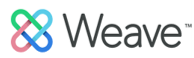 Assessment Plan: Guided TourLesson 1: Working within an Assessment PlanNavigating the degree planLesson 2: Adding Measures, Targets, and FindingsLesson 3: Supported Initiatives and Action PlansLesson 4: Running a ReportDownloading a Weave report